Dragi učenci.Tokrat si vzemite malo manj kot 10 minut časa za sprostitev in poslušajte pravljico slovenskega pisatelja Toma Kočarja z naslovom V coprniški šoli.S klikom na povezavo dostopate do slušnega posnetka. Pritisnite gumb Predvajaj, se udobno namestite in se pustite popeljati v pravljični svet.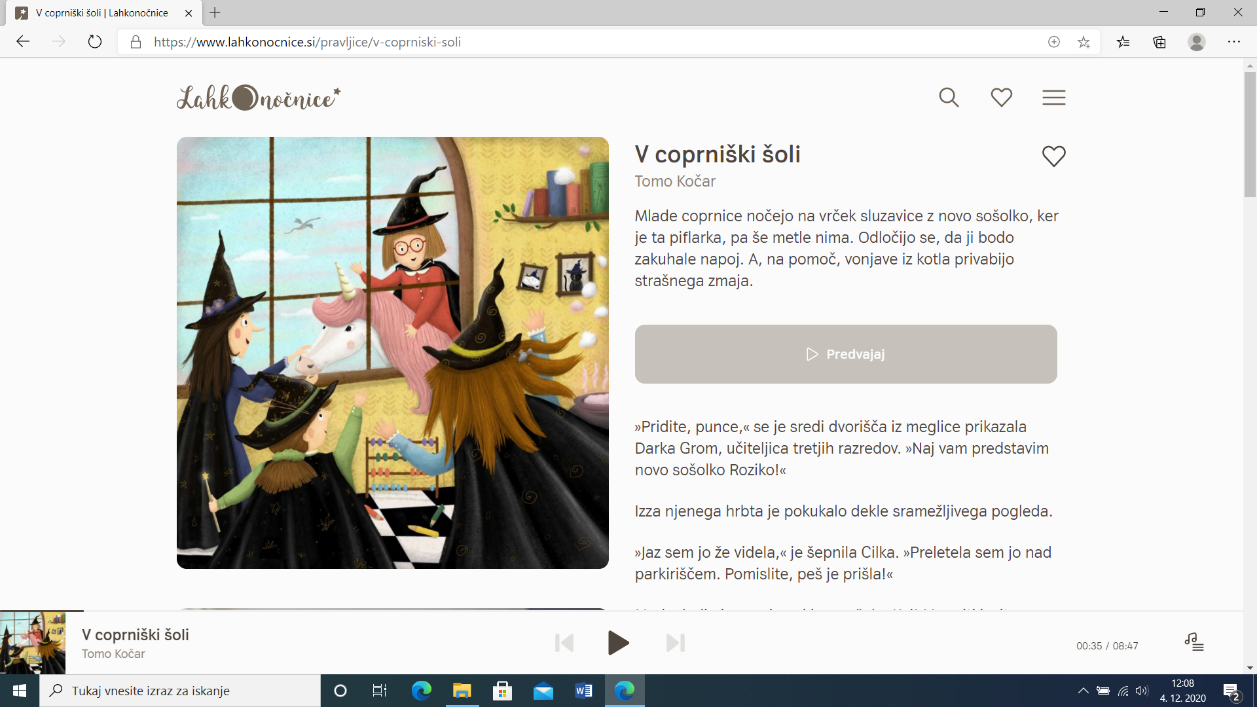 Povezava:V coprniški šoli | Lahkonočnice (lahkonocnice.si)Lepo se imejte in veliko se smejte! Prijazen pozdrav.Učiteljica Jasmina